Costume Sheet for the Christmas Musical:Miracle at Midnight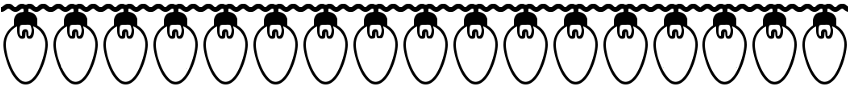 The Christmas Performance is December 18th! It is time to start acquiring the costume essentials!The call time for students in grades K-3 is 6:30 pm. Fourth grade students should arrive no later than 6:15 pm. The show begins promptly at 7:00 pm!Please refer to Power Learning for all practice materials. Please have your child practice at home! All songs, choreography videos and song lyric sheets can be accessed on the Power Learning music class page. Kindergarten- “Angels”The Kindergarteners will wear all white, or a white shirt with their grey uniform pants, or other grey bottoms. They will be provided with tinsel halos to complete their heavenly look. 1st Grade- “Sheep”The 1st graders will wear their school sweats inside out. They will be provided with floppy sheep ears and a smart bow. 2nd Grade- “Camels”The 2nd graders will wear brown shirts and black pants. 3rd Grade- “Townspeople”The 3rd graders will wear blue shirts and black pants. They will be provided with head scarves to keep them looking Biblical.4th Grade- Main CastPlease see your child’s Fourth Grade Music Power Learning Page regarding costume essentials for the individual cast member. All lines must be memorised by Monday December 3rd!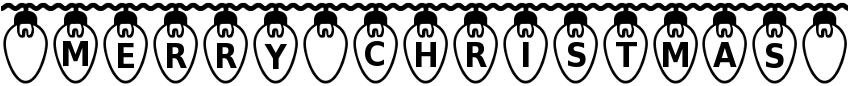 If you have any questions or concerns, don’t hesitate to contact Mr. Toussaint @ atoussaint@holyspiritflames.org.Thank you so much for your cooperation in making this year’s Christmas Musical a great memory for you and your child!Blessings, Mr. Toussaint